Врз основа на Законот за основно образование, а согалсно уредбите поради вонредната ситуација настаната поради COVID-19 ООУ „Живко Брајковски“ Бутел, Скопје го објавува следнотоИЗВЕСТУВАЊЕУпис во прво одделение ќе се врши во месец јуни секој работен ден од 9 до 12 часот според насоките за превенција од COVID-19: носење на заштитна маска, дезинфекција на рацете при влез, во просториите на училиштето за тестирање ќе влегува 1 дете во придружба на родител/старател, држење растојание од 2 метра.Право за запишување во прво одделение имаат:Сите деца кои се родени во 2014 година од 01.01.2014 до 31.12.2014, односно до крајот на 2020 година ќе наполнат 6 години.Децата родени во месец Јануари 2015 година од 01.01.2015 до 31.01.2015 по претходно барање од родителот и добиено мислење од стручната служба на Училиштето.При запишување на детето во прво одделение потребни се следните документи:Потврда за примени задолжителни вакцини за дететоПотврда од стоматолошки преглед за детето издадена од надлежна здравствена установа.Лична карта на родителот/старателот за идентификацијаКопија од извод матична книга на родениПри запишувањето на детето со попреченост во прво одделение родителот/старателот е дол- жен да достави:    Горе наведените документи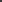 Мислење од функционален профил од комисијата за проценка на деца и младинци за дополнителна образовна, социјална и здравствена поддршка според МКФ.Реон според адреса на живеење за упис во прво одделение на ООУ „Живко Брајковски“- Бутел, Скопје: Хо Ши Мин, Ѓорѓи Костовски, Блажо Нешков, Бутелска (дел), Кирил Манчев, Коста Христовски, Лазо Дренков, Марјан Лазевски, Недељко Шариќ, Петре Чангов, Софре Марковски, Краишка, Петар Манџуков, Александар Урдаревски, Боца Иванова, Натанаил Кучевишки, Томе Пуре, Александар Бујнов,  Бетовенова, Душко Поповиќ.Мај 	Директор2020 година 	Розалија Ангеловска